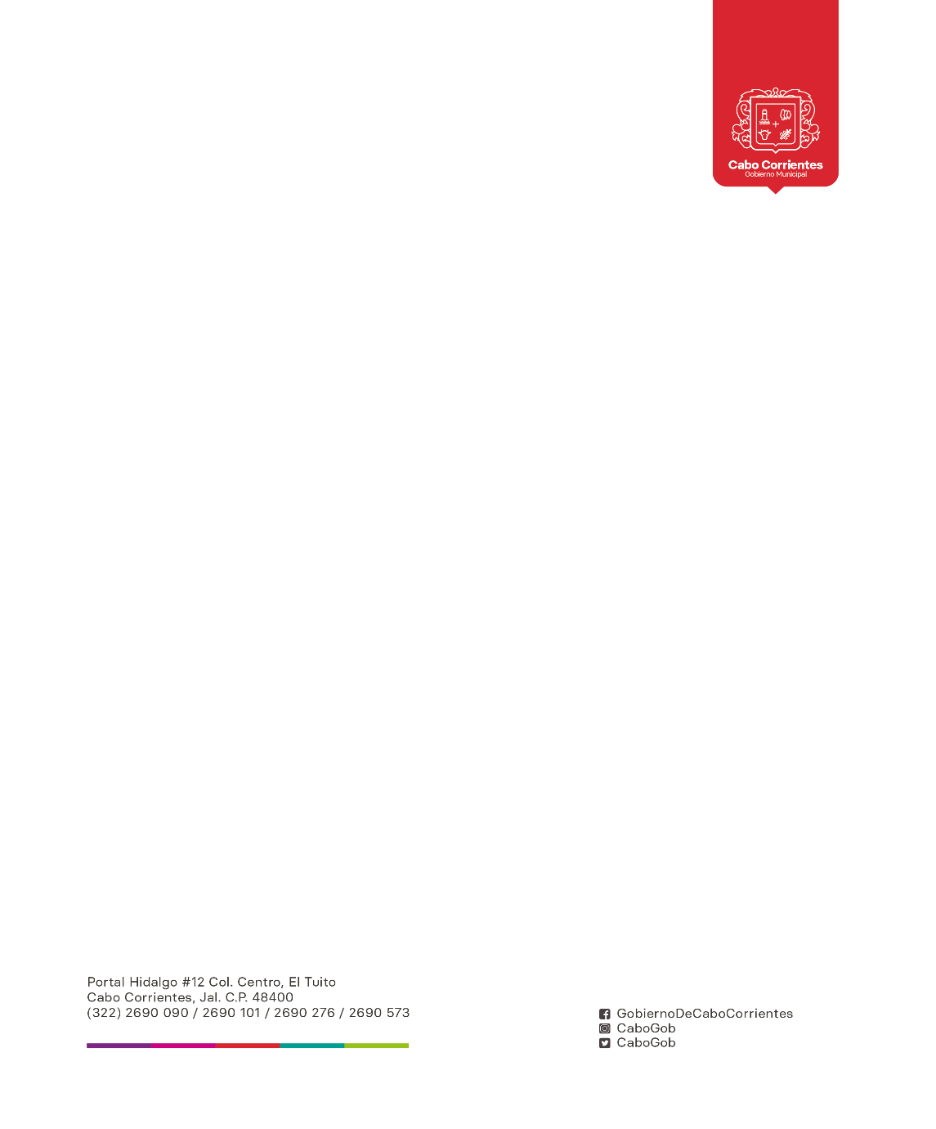 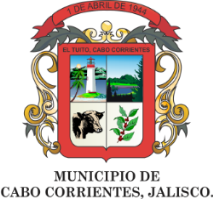 AGENDA DE PRESIDENCIA DEL MUNICIPIO DE CABO CORRIENTES, JALISCO AGOSTO 2019AGENDA DE PRESIDENCIA DEL MUNICIPIO DE CABO CORRIENTES, JALISCO AGOSTO 2019AGENDA DE PRESIDENCIA DEL MUNICIPIO DE CABO CORRIENTES, JALISCO AGOSTO 2019AGENDA DE PRESIDENCIA DEL MUNICIPIO DE CABO CORRIENTES, JALISCO AGOSTO 2019AGENDA DE PRESIDENCIA DEL MUNICIPIO DE CABO CORRIENTES, JALISCO AGOSTO 2019AGENDA DE PRESIDENCIA DEL MUNICIPIO DE CABO CORRIENTES, JALISCO AGOSTO 2019AGENDA DE PRESIDENCIA DEL MUNICIPIO DE CABO CORRIENTES, JALISCO AGOSTO 2019LUNESMARTESMIERCOLESJUEVESVIERNESSABADODOMINGO1 Audiencia Ciudadana 2 Audiencia Ciudadana y Visitas a habitantes de El Tuito3 45 Reunión a Puerto Vallarta de Seguridad Publica y Audiencia Ciudadana6 Audiencia Ciudadana7 Reunión con el Arq. Joel Torres y Audiencia Ciudadana 8 Audiencia Ciudadana9 Audiencia Ciudadana101112 Reunión de Seguridad Publica en Puerto Vallarta y Audiencia Ciudadana13 Audiencia Ciudadana14 Reunión del Consejo Municipal de Desarrollo Rural Sustentable y Audiencia Ciudadana15 Audiencia Ciudadana16 Audiencia Ciudadana y Visita a la localidad de Tehuamixtle171819  Reunión a Puerto Vallarta de Seguridad Publica y Audiencia Ciudadana20 Audiencia Ciudadana21 Audiencia Ciudadana22 Reunión de la Comisión Edilicia de Adquisiciones y Presupuestos y Reunión del Consejo de Adquisiciones23   Visita deportiva al Municipio de La Huerta, Jalisco242526 Audiencia Ciudadana27 Audiencia Ciudadana28 Audiencia Ciudadana29 Reunión Desarrollo Económica en Costa Alegre en Perula, Municipio de la Huerta, Jalisco.30 Sesión Ordinaria de Seguridad Publica en Puerto Vallarta31